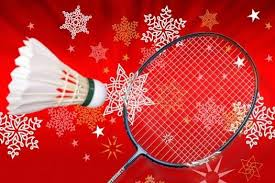         HUSK alle er velkommen til at træne iført nissehuer – derfor fat i ketcher og badmintontøj og kom med Tilmelding sker under ”Event” på hjemmesiden - juleafslutningLINK - www.gbc-online.dkHusk 1. træning efter nytår er mandag den 7. januar 2019